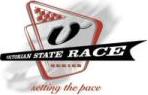 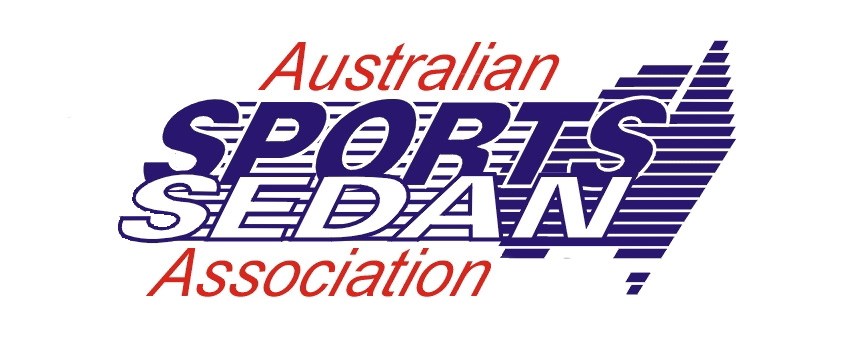 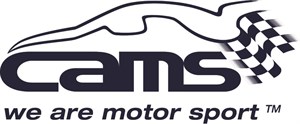 Victorian State Circuit Racing Championships Round 4 19 to 21 July 2019SANDOWN MOTOR RACEWAYENTRY FEES & GARAGE HIRE FORM						TAX INVOICE ABN: 86 521 689 027											Garages are available for hire for the weekend.  In addition to the pit lane garages, Sandown has now completed the construction of additional garages along the  fence.  These are single lock up garages with power. The following options are now available –PIT LANE GARAGES - These are the same as previous years and are 8.5 metres deep and one car width wide.  They will be at a cost of $230.00 including GST.  With this option you are hiring the entire door space which can fit 2 cars nose to tail.  If you will be sharing with another entrant, please advise the name and car details of that person.PADDOCK GARAGES - These are single garages for one car only. They will be at a cost of $130.00 incl GST.CARPORTS - These are the same as in previous years.  They will be at a cost of $100.00 including GST.TRANSPORTER OR TRUCK/VAN/BUS/LARGE TRAILERIf you are planning to bring a transporter, truck/ large van/ bus & trailer and want access to the pits, you must tell us on this form. This applies to any and all competitor(s) who wish to bring a tender vehicle in. We have to inform the venue hire manager & OH&S compliance officer of all such matters. Failure to provide this information may result in your transporter being denied access to the paddock. Description [Transporter, truck/ large van/ bus & trailer] please {circle} Length.............................metres									                    Width incl any annex.........metres	If you wish to hire either of the above options, please circle your preferred option in the table below, and include a separate cheque for the relevant amount.No deposit is required but if the garage is not left clean and tidy, the organising committee reserves the right to charge the entrant a fee to do so. Garages will be allocated at the sole discretion of the organisers.NAME OF ENTRANT	 (person Hiring garage)							Category Entered ________________________________              Car Number _____________SHARING WITH _______________________________________________________________Payment Method: Cheque made payable to ASSA		 Master Card 			VisaCard Number ________/________/________/________Name on Card _________________________________ Expiry Date ______/______Signature _________________________________ Verification Number _________Item including GSTChequeCard [+ 1.55%Write AmountFriday Practice Entry$205.00$208.18Race Meeting Entry$430.00$436.66Early Bird Entry to 29 June $410.00$416.35Entry into Second Category$110.00$111.70Pit Lane Garage Hire$230.00$233.56Paddock Garage Hire$130.00$132.01Paddock Carport Hire$100.00$101.55TOTAL INC GST